Mise en perspective 2 :Extrait vidéo :1/ Pourquoi ce cadre parisien veut-il aller vivre dans le Gers ?...........................................................………………………………………………………………………………………………………………………………………………………………………………………………………………………………….2/ Comment la CCI (Chambre du Commerce et de l’industrie du Gers) l’aide t-elle dans son projet ? (le doc 5 p 283 peut aussi vous aider à répondre)…………………………………………………………………………………………………………………………………………………………………………………………………………………………………………………………………………………………….3/ Quel élément a rendu possible l’installation de Fabrice Espin dans le Gers ?………………………………………………………………………………………………………………………………………………………………………………………………………………………………….Doc 1 : Les néo -ruraux (habitant des villes ayant décidé de s’installer en zone rurale)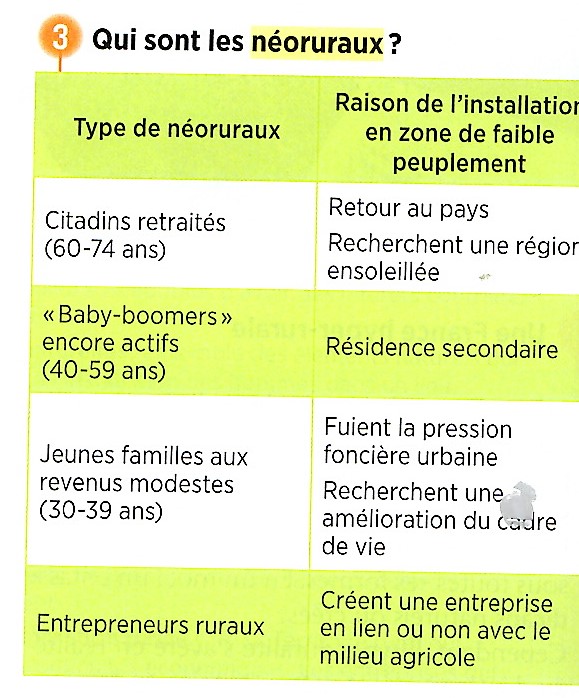 